TO: Prof. Dr. Yaroslav Kuzminov 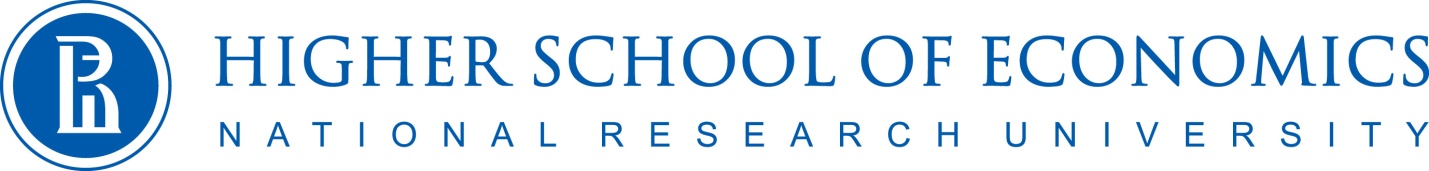 Rector of the National Research University – Higher School of EconomicsGRADUATE STUDIES APPLICATION FORMI the undersigned,_______________________________________________________________, (Applicant’s full name)hereby request to register me for the admission competition to the graduate full-time studies at a Master degree programme at HSE St. Petersburg in the following field of study: (Tick the box against the programme you are applying for)__________________  __________________  (date)			   (applicant’s signature)  (If there is a choice of Entry Examinations for this programme, please indicate your choice)I choose following Entry Examinations:______________________________________________Language of Entry Examination:  Russian   English (if applicable) I have a right for following preferences confirmed by the documentation attached: (Only for National Student Olympiad Winners)______________________________________________________________________________I hold the following valid international certificates (copies of certificates are attached):GMAT 	Date: 				Ref.Nr.:  			Score:GRE	Date: 				Ref.Nr.:  			Score:IELTS 	Date: 				Ref.Nr.:  			Score:TOEFL iBT 	Date: 				Ref.Nr.:  			Score:Other _________________________________________________ I claim that my previous education was received in English language and attach documental confirmation of this claim (attach documents) I claim that English language is my native language (attach documents) I require alternative arrangements for my entrance examinations due to a disability  Hearing disorder 	 Vision Disorder 	 Motor Activity   Disorder Speech Disorderconfirmed by following medical documents (attached): _____________________________________________________________________________ I request accommodation in student dormitory for the period of studiesApplicant’s personal data:  Gender: Male   Female  Passport:  Passport Series and Number:_______________________________________________________Issued by authority: ______________________________________________________________Date of issue: ______________________________ Valid till (if applicable): ________________Date of birth: ________________________Place of birth: country:___________________________	city:____________________________Citizenship: ____________________________________________________________________Permanent Residence Address: ____________________________________________________________________________________________________________________________________Postal Address: __________________________________________________________________Contact phone number: Email: (please use block letters) ____________________________________________________Contacts of a person to contact in case of emergency: Name:________________ Phone Nr.____________________  Email:______________________This person is applicant’s ________________ (friend Applicant’s previous education:Previous degree and field of studies:_________________________________________________ Awarded by: ___________________________________________________________________(Full name of the university and its location)Serial number of the degree certificate ____________________  Date of issue_______________I understand my responsibility for the accuracy of information indicated in this form:  __________________  __________________  (date)			   (applicant’s signature)  Final statement I, the undersigned, have read in hard copy, electronically or via public information systems, and understood the HSE license and its attachments for the educational services, certificate of state accreditation of HSE for the chosen field of study (and its attachments) or the information explaining lack thereof; admission rules policy for HSE graduate programmes – master degree programmes and appeals rules and policy for entrance examination results.Should I apply for the type of enrolment financed by the Russian State Budget, I confirm I have not undertaken a programme of the specialist’s / master’s degree level before, except “professional degree” programmes (only for those applying for state-funded places).  I am aware of the deadlines for application form submission, enrollment consent form submission and providing the degree certificate in original and other documents required to complete my application and enrollment. Should I fail to enroll to HSE due to any reason, I request to return my documents submitted to HSE in original as below:  personally or to my duly authorized representative via regular post to the mail address specified in this application form __________________               ______________________  	______________________          (date)			  	  (applicant’s signature)  		  (applicant’s full name)  Field of StudyDegree ProgrammeType of Enrollment: Study Contract with tuition fee Type of Enrollment:Financed by the Russian State Budget (not available to foreign applicants)Type of Enrollment:Winner of the National Student Olympiad 01.04.02 Applied Mathematics and InformaticsBig Data Analysis for Business, Economy and Society38.04.01 EconomicsApplied Economics and Mathematical Methods 38.04.08 Finance and CreditFinance38.04.02 ManagementMarketing Technologies 38.04.02 ManagementStrategic Management in Logistics38.04.02 ManagementExperience Economy: Hospitality and Tourism Management38.04.04 Public AdministrationPublic Administration39.04.01 SociologyModern Social Analysis40.04.01 LawAdvocacy40.04.01 LawCivil and Commercial Law41.04.04 Political SciencePolitics and Governance46.04.01 HistoryApplied and Interdisciplinary History 'Usable Pasts' 